PŘIHLÁŠKA DO SOUTĚŽE S TYDÝTEM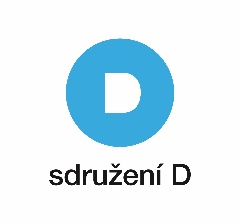 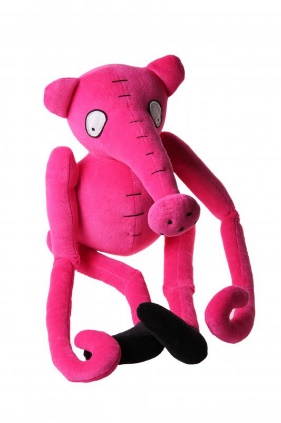 ŠKOLA: ……………………………………………………………TŘÍDA: …………………………………TŘÍDNÍ UČITEL/KA: ………………………………………….POČET ŽÁKŮ, KTEŘÍ KRESLILI OBRÁZKY: ………………………….K JEDNOTLIVÝM TÉMATŮM PROSÍM NAPIŠTĚ JMÉNO AUTORA A VĚK:NEJLEPŠÍ TŘÍDA VYHRAVÁ TYDÝTŮV SLADKÝ DORT!MOC DĚKUJEME A BĚHEM BŘEZNA SE VÁM OZVEME.TÉMAJMÉNO A PŘÍJMENÍ AUTORAVĚKTydýt je nejšťastnější na světěTydýt dostal dobrý nápadTydýt se stydíTydýt má rád své kamarádyTydýt je uplakaný Tydýt se zlobí, něco rozbilTydýt má dobrou náladuTydýt se bojí v nociTydýt přemýšlí nad úkolemTydýt dává někomu dárekTydýt se vztekáTydýt je osamělý Tydýt se objímá s kamarádemTydýt je překvapený Tydýt se nudíTydýt nadšeně sportujeTydýt někomu pomáháTydýt vítězí v závoděTydýt dostal špatnou známkuTydýt spokojeně spíTydýt je unavený Tydýt se hlásí ve školeTydýt se ztratil v leseTydýt má narozeninyTydýt dělá někomu naschvály Tydýt se schováváTydýtovi spadla zmrzlinaTydýt kouká na tv a drží mobilTydýt si hraje v pokojiTydýt je ušmudlaný a vaří